ECO-CONSEILS C’est notre expérience vécue que nous vous proposons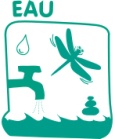 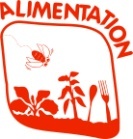 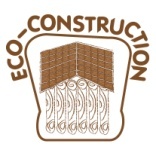 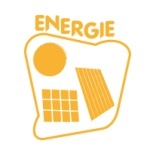 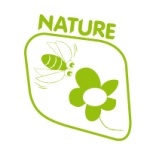 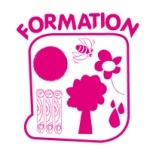 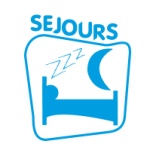 A qui cela s’adresse ? Porteurs de projets, particuliers regroupés autour d’un projet collectif, associations, entreprises, collectivités locales et territoriales… Nos champs d’intervention   Présentation des techniques et démarches mises en pratique au Loubatas en terme de développement durable : utilisations de l’énergie solaire (pompage de l’eau au fil du soleil), du bois, systèmes d’économie d’eau et d’énergie, récupération d’eau de pluie, toilettes sèches, habitat bioclimatique, alimentation bio avec produits locaux de saison…   Visualisation de différentes techniques d’écoconstruction : brique de terre crue, ossature bois, bois cordé, pisé, isolation écologique… (cf. Nos fiches techniques sur nos expériences en écoconstruction téléchargeables sur notre site internet: http://www.loubatas.org/ecoconstruction.html   Conseils pour la mise en place de structures d’éducation à l’environnement.  Donner une dimension réelle à vos projets (en terme de temps, financiers, salariés…)   Appréhender les différentes problématiques liées au fonctionnement énergétique d’un centre recevant du public (installations techniques, outils pédagogiques, évolution des comportements, systèmes spécifiques aux collectivités, mesures et affichages des consommations d’eau et d’électricité…)  Mettre une cohérence globale dans votre projet.  Retour d’expériences de nos salariés. Nos tarifs :Particuliers : 15 €  d’adhésion à l’associationAssociations : 20 € d’adhésion à l’associationEntreprises, collectivités territoriales : 150 € la demi- journéeDate de la demande :Vos coordonnées :Nom et prénom Organisme Adresse Tél :Email site Internet 1/ Vous êtes un (une):2/ Comment avez-vous connu le Loubatas?3/ En quoi consiste votre projet ?Description de votre projet ou joindre un document existant : A retourner par mail à energie@loubatas.orgCes éco-conseils bénéficient d’un soutien financier : du Conseil Régional PACA, du Conseil Général 13, de la DREAL PACA.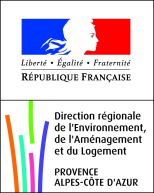 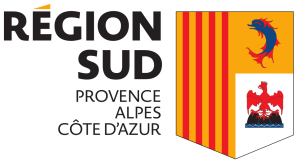 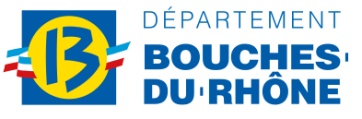 ParticulierAssociation, précisez :ÉtudiantProfessionnel, précisez :Collectivité locale   élu  technicienAutre : Autre : Autre : TV / RadioAssociation locale, Espace Info Energie, etc.InternetSalons, foires, conférences, etc..Presse écrite / publications diverses (précisez)……………………………Bouche-à-oreilleAutre : Autre : Autre : Projet individuelCollectifConstruction neuveRénovationEnergies renouvelables, précisez :Ecoconstruction (matériaux sains), précisez : Ecoconstruction (matériaux sains), précisez : Ecoconstruction (matériaux sains), précisez : Autres : Autres : Autres : 